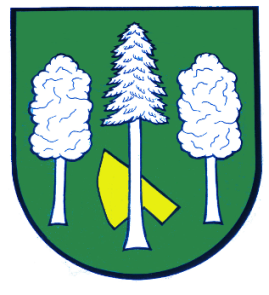 Hlášení ze dne 16. 06. 20211) Připomínáme, že se blíží konec splatnosti veškerých poplatků. Prosíme tedy ty, kteří poplatky ještě neuhradili, aby tak učinili nejpozději do 30. 06. 2021.2) TJ Sokol Mrsklesy pořádá v sobotu 26. 06. 2021 od 15:00 hodin ve sportovním areálu akci HURÁ NA PRÁZDNINY. Bude připraven bohatý program: soutěže na hřišti, jízda zručnosti, malování na obličej, skákací hrad a skluzavka, tombola a táborák.3) Drůbežárna Prace bude v pátek 18. 6. ve 12:30 hodin na stanovišti u Obecního úřadu prodávat: kuřice, chovné kohouty, slepice ve snášce, brojlerová kuřata, káčata, husokačeny Mulard, krůty, krmivo pro nosnice a králíky a vitamínové doplňky. Dále pak budou vykupovat králičí kožky - cena 10 Kč/ks.4) Studénka drůbež bude v sobotu 19. 06. 2021 od 8:00 do 8:15 hodin na stanovišti u Obecního úřadu prodávat:kuřice různých barev, krůty, káčata, husokačeny, krmné směsi a vitamíny. Prodej lze domluvit i ve Studénce po domluvě na telefonním čísle 720 355 216.